黄山学院优秀志愿服务队伍申请书队伍名称：                               指导老师：                               负 责 人：                               联系方式：                               队伍管理人员数量：                       填表日期：                               二〇二〇年三月共青团黄山学院委员会 目  录志愿队伍简介及相关信息志愿活动汇总一栏表“志愿汇”组织版后台（电脑）活动截图雷锋月志愿活动一览表奖状/证书相关材料媒体报道相关材料A.模块“志愿汇”组织版后台（电脑）活动截图该处插入“志愿汇”组织版（电脑）2019年6月7日至2020年3月25日所举办活动的截图操作流程：1.登陆本组织“安徽志愿服务管理平台”，进入数据统计页面，调整好相应信息。（温馨提示：注意时间为2019年6月7日至2020年3月25日）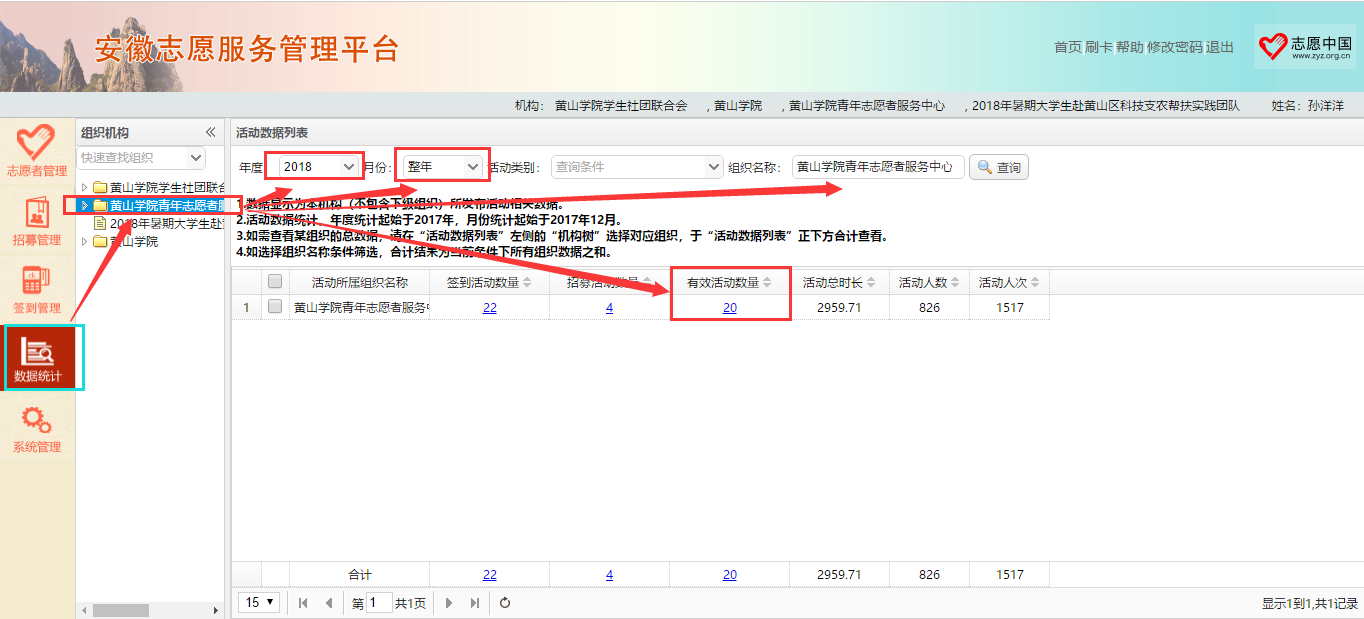 点击有效活动下面的数字，并截图。（温馨提示：注意页面张数）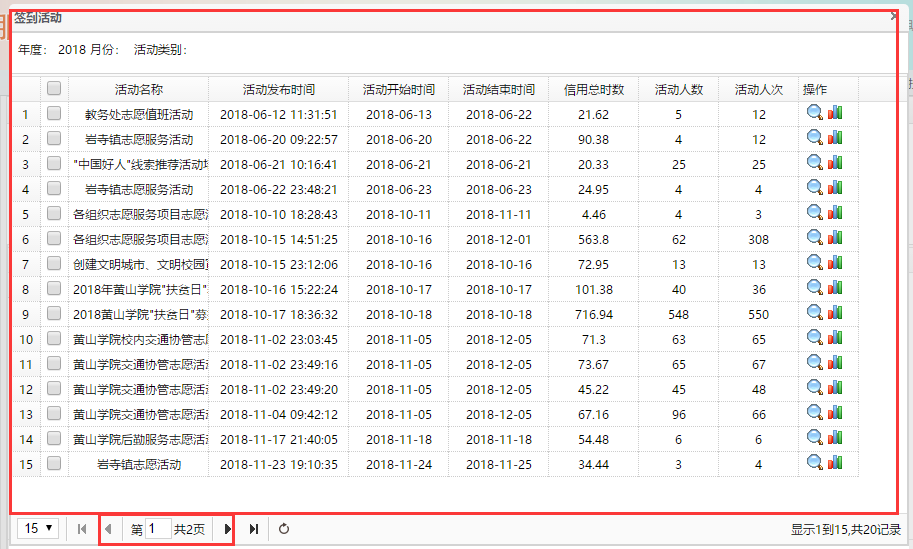 E.模块队伍简介（不少于300字，宋体小四，首行缩进2字符，固定值20磅）优秀志愿活动简介（0-2个，每个不少于200字，宋体小四，首行缩进2字符，固定值20磅）组织未来发展及规划（200字左右，宋体小四，首行缩进2字符，固定值20磅）队伍标识可插入队伍的LOGO、标识等队伍宗旨请填写队伍宗旨
宋体小四，首行缩进2字符，固定值20磅宣传途径平台有效账号及主界面截图，并插入五张使用平台进行活动宣传的截图（官方QQ、微信、微博等均可）规章制度组织所制定规章制度的目录团委意见（盖章）   年  月  日B.模块B.模块B.模块B.模块B.模块B.模块B.模块B.模块B.模块志愿活动汇总一览表志愿活动汇总一览表志愿活动汇总一览表志愿活动汇总一览表志愿活动汇总一览表志愿活动汇总一览表志愿活动汇总一览表志愿活动汇总一览表志愿活动汇总一览表序号活动名称活动类别（普通/系列）时间地点参与人数活动总时长负责人雷锋月志愿活动一览表雷锋月志愿活动一览表雷锋月志愿活动一览表雷锋月志愿活动一览表雷锋月志愿活动一览表雷锋月志愿活动一览表雷锋月志愿活动一览表雷锋月志愿活动一览表雷锋月志愿活动一览表序号活动名称活动类别（普通/系列）时间地点参与人数活动总时长活动内容填写本次活动举办的具体内容，时间、地点、人数、参与人员、做了什么志愿服务等（宋体小四号）奖状/证书相关材料奖状/证书相关材料奖状/证书相关材料奖状/证书相关材料奖状/证书相关材料奖状/证书相关材料奖状/证书相关材料奖状/证书相关材料所获奖项/证书名称认证单位获奖日期级别该处插入奖状/证书的扫描版电子图片
（图片铺满框格，每个表格只填写一份奖状/证明材料）该处插入奖状/证书的扫描版电子图片
（图片铺满框格，每个表格只填写一份奖状/证明材料）该处插入奖状/证书的扫描版电子图片
（图片铺满框格，每个表格只填写一份奖状/证明材料）该处插入奖状/证书的扫描版电子图片
（图片铺满框格，每个表格只填写一份奖状/证明材料）该处插入奖状/证书的扫描版电子图片
（图片铺满框格，每个表格只填写一份奖状/证明材料）该处插入奖状/证书的扫描版电子图片
（图片铺满框格，每个表格只填写一份奖状/证明材料）该处插入奖状/证书的扫描版电子图片
（图片铺满框格，每个表格只填写一份奖状/证明材料）该处插入奖状/证书的扫描版电子图片
（图片铺满框格，每个表格只填写一份奖状/证明材料）媒体报道相关材料媒体报道相关材料媒体报道相关材料媒体报道相关材料媒体报道相关材料媒体报道相关材料媒体报道相关材料媒体报道相关材料序号媒体名称报道标题受报道日期网址链接媒体报道截图媒体报道截图媒体报道截图1、中国青年网（宋体小四号字）关爱留守儿童：愿你们被世界温柔以待（宋体小四号字 ）2018年7月23日（宋体小四号字）https://xiaoyuan.cycnet.com.cn/s?uid=107044&app_version=1.1.6&sid=61428&time=1552232316&signature=6dNlWqkrwJYXnOvx5DKb1RvgYHk0Le108g2GjM9RLeV3EPymQA&sign=1630327fe58729ae6661bb2592e994ba在此处插入本次受报道的截图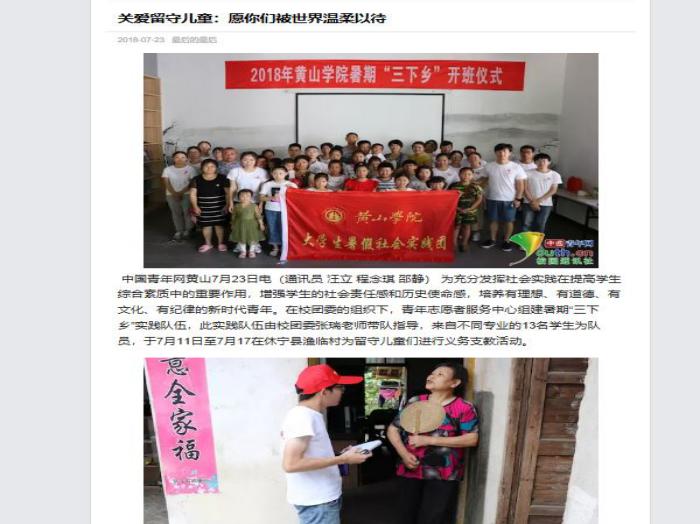 在此处插入本次受报道的截图在此处插入本次受报道的截图